「歡悅」 資工一甲(B)張政修天天充滿歡悅，才會照亮未來的人生，人生的光芒是靠無數的歡悅堆疊而成。我期許我自己，每一天都必須做一件使自己感到歡悅的事，或去尋找一個使自己歡悅的人事物，有機會要多多接近美的事物，最好是能夠前進大自然界，看看這世界的美，昆蟲、動物的可愛，享受清新的空氣，欣賞藍天白雲的舞會，迎接自然風的涼意。但最重要的則是天天充滿好奇的想像，想像創造無數的驚喜，而驚喜往往都是充滿歡笑的，這些歡笑使自己永遠活在歡悅中，人生顯得會更加美好充實。我一直是這麼相信的，歡悅是會傳染的，透過人與人的分享、交流，而我就是那散播歡悅種子的發源者。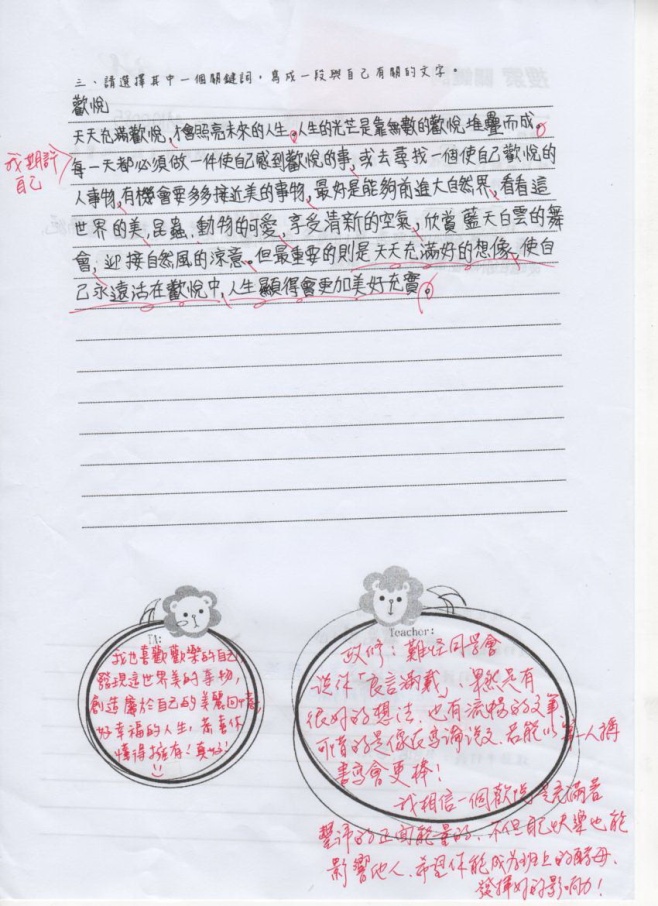 